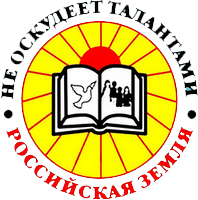 ПРОГРАММАдля одаренных детей«Наш звездный фейерверк»2011- 2016Взгляните на своих детей и воспитанников. Посмотрите в их глаза. Может быть именно они - гении? Возможно, эти ребята талантливы? Или одарены?«Если ты не можешь быть широкой дорогой, будь узенькой тропинкой!Если ты не можешь быть солнцем, будь звездой на небе!Только найди свое дело и старайся стать самым лучшим!»Дуглас Мэллох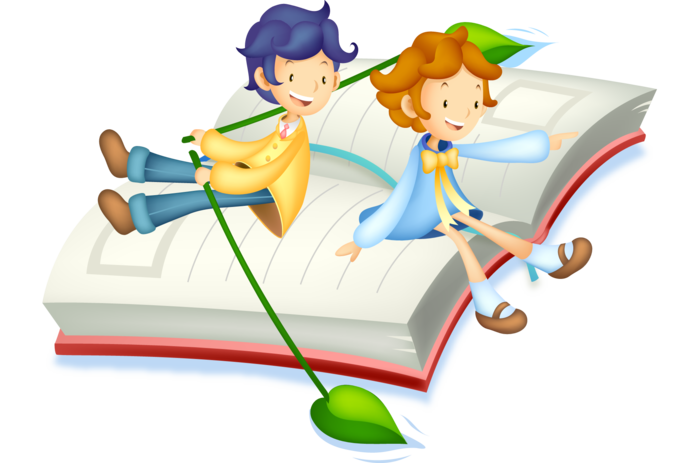 Содержание:Паспорт программы										41. Введение											52. Актуальность проблемы									53. Цели программы										64. Задачи программы										65. Принципы обучения, раскрывающие одаренность ребёнка			76. Основные направления развития программы					77. Формы и методы достижения целей программы				88. Технологии											89. Этапы реализации программы								910. План реализации программы								1011. Ожидаемые результаты реализации программы				1212. Особенности формирования базы данных по одаренным детям	1213. Требования к учителю									1314. Организационные риски								1415. Портрет одарённого ребёнка								1516. Поощрение и стимулирование одаренных детей				1517. Список литературы									16								         УТВЕРЖДАЮ							Директор МБОУ Краснопоймская СОШ:							   __________________ ____________							               Протокол педсовета							  №        от  «__» __________ 201    годаПАСПОРТ ПРОГРАММЫ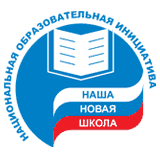 1. ВведениеСегодня уже ни у кого не вызывает сомнения необходимость развития интеллектуальных, творческих и социальных возможностей одаренных детей, которые в дальнейшем станут носителями ведущих идей общественного прогресса.Концепция модернизации российского образования предполагает «ориентацию образования не только на усвоение обучающимися определенной суммы знаний, но и развитие его личности, его познавательных и созидательных способностей», для чего необходима целенаправленная работа всех школ школы. Одним из путей реализации поставленной цели является создание в нашей школе целевой программы для одаренных и способных детей «Наш звездный фейерверк».Основной идеей программы является объединение усилий педагогов, родителей, администрации школы с целью создания благоприятных условий для реализации творческого потенциала обучающихся.2. Актуальность проблемыЗадачи, стоящие перед системой образования в области выявления и развития одаренных детей, приобретают особую актуальность в связи с последними достижениями психолого-педагогической науки и практики. Проблема работы с одаренными обучающимися чрезвычайно актуальна для современного российского общества. А что же такое «современная школа»?Это школа, в которой преподают высококвалифицированные и интеллигентные педагоги.Школа, дающая современное образование.Школа, где хорошо обучают по всем предметам, а после окончания её дети без проблем поступают в выбранные вузы.Школа, имеющая свои традиции.В современной школе уважается ребёнок как личность. Обучение происходит не только на уроках, после уроков,  но и в системе дополнительного образования.Ученые сегодня единодушны в том, что каждый человек владеет огромным потенциалом. Так исследования, выполненные в разных странах, убедительно показали, что около 30 % детей могут достигать высоких уровней интеллектуального и творческого развития. Доказано, что любой человек, сколько бы гениальным он ни был, в течение жизни использует не более одной миллиардной доли тех возможностей, которые представляет ему мозг. Так, память человека способна вместить в себе количество информации примерно столько же, сколько содержится во всей Российской государственной библиотеке. Но таланты рождаются не часто, а гении ещё реже. Жизнь требует от школы подготовки выпускника, способного адаптироваться к меняющимся условиям, коммуникабельного и конкурентоспособного. Поэтому, рассуждая о системе работы с одаренными детьми, хотелось бы подчеркнуть мысль о работе со всеми детьми, о максимально возможном развитии умений, навыков, познавательных способностей обучающихся.Именно поэтому так важно определить основные цели, задачи и направления работы с одаренными детьми в школе МБОУКраснопоймская СОШ.3. Цель  программы:Расширение единого образовательного пространства школы для  выявления способных и одаренных детей, раскрытия их индивидуальности и развития, творческого и системного мышления.4. Задачи программы:Создание благоприятных условий для развития одаренных детей в интересах личности, общества и государства.Расширение возможностей для участия одарённых и способных школьников в российских, международных конференциях, творческих конкурсах, выставках, марафонах, олимпиадах.Развитие спектра образовательных услуг, удовлетворяющих потребности и интересы детей.Создание базы данных по одаренным детям.Внедрение в образовательное пространство школы варианта оценивания достижений всех обучающихся в форме «портфолио».Стимулирование и повышение педагогического мастерства и творчества учителей.Повышение педагогической культуры родителей в вопросах воспитания и развития одарённого ребёнка.Основная задача методического обеспечения программы: внедрение в практику ранней диагностики одаренности и ее дальнейшее развитие, учитывающее быстро меняющуюся социальную ситуацию и современные подходы к работе с одаренными детьми, обеспечение научно-методической, психолого – медико-педагогической, социально-правовой поддержки одаренных детей.5. Принципы обучения, раскрывающие одаренность ребёнка:1. Принцип развивающего и воспитывающего обучения.2. Принцип возрастания роли внеурочной деятельности одаренных детей.3. Принцип индивидуализации и дифференциации обучения на основе психолого-педагогических исследований.4. Принцип свободы выбора обучающимися дополнительных образовательных услуг, помощи, наставничества.5. Принцип максимального разнообразия предоставляемых возможностей, доминирующая роль познавательных мотиваций, активизации всех видов и форм творческой самореализации личности.Система развития одаренности детей в МБОУ Краснопоймская СОШ осуществляется через:Развитие образовательного пространства, поддерживающего творческую среду:Урочное пространство.Внеурочная деятельность.Дополнительное образование.6. Основные направления развития программы:Диагностика;Научно-методическое обеспечение;Координация воспитательных возможностей;Работа с кадрами;Консультации;Мониторинг.7. Формы и методы достижения целей программы.8. Технологии:АМО (активные методы обучения);системно-деятельностный подход;личностно-ориентированные;научно – исследовательские;информационно – коммуникационные;проблемно – поисковые;развивающие;игровые;здоровьеформирующие.9. Этапы реализации программы: Этап.2011-2012 учебный год – подготовительно-проектировочный.Подготовка условий для создания системы работы с одаренными обучающимися в школе.Изучение нормативных документов, разработка и утверждение нормативной базы программы.Разработка программы работы с одаренными обучающимися.Разработка структуры управления программой, должностных инструкций, распределение обязанностей.Проведение мониторингов по выявлению одаренных детей.Вовлечение обучающихся в участие в различных конкурсах и олимпиадах.Создание портфолио.Создание механизма взаимодействия с родителями.Анализ материально-технических, педагогических условий реализации программы. II. Этап.2012-2015 учебный год – экспериментальныйАпробация системы работы с одаренными обучающимися.Диагностика наклонностей обучающихся.Разработка методических рекомендаций по работе с одаренными детьми, материалов для проведения олимпиад по предметам,  классных часов, викторин, праздников.Адаптация учебных программ, факультативов, элективных курсов.Проведение спортивных конкурсов, малых олимпийских игр; Проведение предметных недель;Создание и пополнение банка данных о развитии каждого одаренного ребенка;Участие в дистанционных уроках и видеоконференциях;Повышение квалификации педагогов;Создание системы презентации достижений обучающихся и учителей (персональные фотовыставки и т.п.). III. Этап.2015-2016 учебный год – обобщающийПереход системы работы с одаренными обучающимися в режим функционирования.Анализ итогов реализации программы.Достижение преемственности в воспитании и развитии детей на всех этапах обучения в школе.Коррекция работы педагогов по реализации программы.Обобщение результатов работы школы.10. План реализации программы11. Ожидаемые результаты при реализации программы:Создание механизма выявления и психолого-педагогического сопровождения способных и одаренных детей.Повышение мотивации школьников к учению и уровня облученности за счет учета индивидуальных образовательных запросов обучающихся, а также их психологических и социальных характеристик.Формирование  и совершенствование системы работы с одаренными обучающимися.Творческая самореализация выпускника школы.Повышение качества профессиональной деятельности педагогов, работающих с одаренными детьми.Увеличение количества одаренных и способных детей, вовлечённых в процесс познания и творчества.Обеспечение оптимального взаимодействия педагогов школы, родителей с одаренными детьми.Обеспечение преемственности в работе начальной, средней и старшей школы.12. Особенности формирования базы данныхпо одаренным детямФормирование базы данных направлено на решение следующих задач психолого-педагогического сопровождения:своевременное внесение в базу проявившего себя ребенка и, следовательно, более раннее выявление указанного ребенка, его склонностей и способностей;сбор полной информации о ребенке и его потенциальных способностях, независимо от места его проживания;сбор информации об особенностях развития ребенка и особенностях его семьи;информация о педагогах, дети которых демонстрируют высокие достижения.Указанная информация позволит:своевременно включать детей в систему групповых и индивидуальных занятий по развитию их потенциальных возможностей; своевременно оказывать психологическую помощь ребенку и его семье; выстраивать маршруты развития ребенка в зависимости от его особенностей; подключение  детей к занятиям со «значимыми» педагогами, независимо от места проживания ребенка.13. Требования к учителюУчитель должен:разрабатывать гибкие, индивидуализированные программы;создавать теплую, эмоционально безопасную атмосферу в классе;предоставлять обучающимся обратную связь; используя различные стратегии обучения;уважать личность ребёнка, способствовать формированию положительной самооценки ребенка, уважать его ценности;поощрять творчество и инициативу;стимулировать развитие умственных процессов высшего уровня;проявлять уважение к индивидуальности школьника.получать дополнительную оплату за работу по развитию одаренности детей.Успешный учитель для одаренных детей — прежде всегопрекрасный учитель предметник, глубоко знающий и любящий свой предмет.Он должен обладать такими качествами, которые существенны в общении с любым одаренным школьником.Наконец, учителю необходимы особые качества, связанные с определенным типом одаренности: интеллектуальной, творческой, социальной, психомоторной, художественной, социальной.Учителям можно помочь развить указанные личностные и профессионально - личностные качества, по меньшей мере, тремя путями:с помощью тренингов — в достижении понимания самих себя и других;предоставлением знаний о процессах обучения, развития и особенностях разных видов одаренностей;тренировкой умений, необходимых для того, чтобы обучать эффективно и создавать индивидуальные программы.Педагогическая поддержка одаренных детейосуществляется через:Повышение профессионального мастерства педагогов через систему тематических семинаров, обобщение опыта педагогов по работе с одарёнными детьми.Создание и систематическое наполнение банка педагогической и психологической информацией по одарённым детям.Создание индивидуальных программ по развитию творческого потенциала талантливого ученика.Совершенствование деятельности администрации по мотивации педагогов на управление развитием творческих способностей обучающихся.14. Организационные риски, возможныепри реализации программы «Наш звездный фейерверк»появление «звёздности» у обучающихся;нарушение взаимоотношений с одноклассниками и учителями;возможность перегрузки ребёнка;нарушение здоровья ребёнка.15. Портрет одарённого ребёнка1. Проявляет любопытство ко многим вещам, постоянно задаёт вопросы.2. Предлагает много идей, решений задач, ответов на вопросы.3. Свободно высказывает своё мнение, настойчиво, энергично отстаивает его.4. Склонен к рискованным действиям.5. Обладает богатой фантазией, воображением. Часто озадачен преобразованием, улучшением общества.6. Обладает хорошо развитым чувством юмора, видит юмор в ситуациях, которые могут не казаться другим смешными.7. Чувствителен к красоте, внимателен к эстетике вещей.8. Не конфликтен, не боится отличаться от других.9. Конструктивно критичен, не принимает авторитарных указаний без критического изучения.10. Стремится к самовыражению, творческому использованию предметов, презентации своих  достижений.16. Поощрение и стимулирование одаренных детейИспользование для повышения престижа творческих достижений ресурсы школьных, районных и областных СМИ.Функционирование стенда «Наш звездный фейерверк».Школьный конкурс «Ученик года».Бенефисы «И у нас звёзды зажигаются»Коллективное творческое дело «Звёзды надежд».Информирование о достижениях ребенка через классные собрания, сайт школы, школьную газету.Премирование.Система поддержки талантливых и одаренных  детей на уровне  школы и муниципалитета.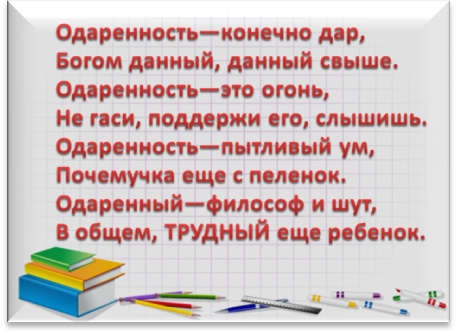 17. Список литературыБабаева Ю.Д. Динамическая теория одаренности // Основные современные концепции творчества и одаренности / Под ред. Д. Б. Богоявленской. - М., 2007.Богоявленская Д.Б. Исследование творчества и одаренности в традициях процессуально-деятельностной парадигмы // Основные современные концепции творчества и одаренности / Под ред. Д.Б. Богоявленской. - М., 1997. Брюно Ж. и др. Одаренные дети: психолого-педагогические исследования и практика. // Психологический журнал. - 1995. - № 4.- с.73.Выготский Л.С. Воображение и творчество в детском возрасте. 3-е изд. — М., 1991.Гильбух Ю.З. Внимание: одаренные дети. — М., 1991.Голубева Э.А. Способности и индивидуальность. — М., 1993. 'Лейтес Н. С. Способности и одаренность в детские годы.— М., 1984.Матюшкин А.М. Загадки одаренности. — М., 1993.Одаренные дети / Под ред. Г.В. Бурменской иВ.М. Слуцкого. — М., 1999Петровский А. В. Способности//Введение в психологию.— М., 1995.Программа «Одаренный ребенок». Осн. положения: Венгер Л.А. и др. — М., 1995.Развитие творческом активности школьников/Под ред. Л. Л/. Матюшкипа. — М., 1991.Чудновский В.Э. Воспитание способностей и формирование личности. — М., 1986.Чудновскии В.Э., Юркевич В. С. Одаренность: дар или испытание. — М., 1990.Наименование программы для одаренных детей«Наш звездный фейерверк»»Цель программыСоздание постоянно действующей системы для развития и реализации потенциальных возможностей одаренных детейЗадачи программыВыявление, воспитание, обучение и поддержка интеллектуальных и творчески одаренных детей, подростков школыОжидаемые конечные результаты программыФормирование постоянно действующей системы работы с одаренными детьмиРазработчики программыДиректор школы: Седова Л.В.Заместители директора по УВР: Белова М.Е., Полиненко Т.В.Исполнители основных мероприятий программыПедагогический коллектив МБОУ  Краснопоймская СОШ              Ответственные за исполнение программыАдминистрация, педагогический коллектив МБОУ Краснопоймская СОШСроки реализации программыС . по .МетодыФормычастично – поисковый;исследовательский;проблемный;проектный.нетрадиционные уроки, дополнительные занятия;работа в парах, в малых группах;групповые занятия с одаренными обучающимися;разноуровневые и творческие задания, вовлечение обучающихся в работу в роли консультантов, помощников учителя; проектная и исследовательская деятельность;создание портфолио;участие во Всероссийских дистанционных олимпиадах и конкурсах, в том числе on-line;элективные, предпрофильные курсы;предметные кружки и секции;работа по образовательным программам и 
индивидуальным планам.ЭтапыМероприятия программы2011-2012 учебный годИзучение  и создание нормативно-правовой базы.Разработка программы для одаренных детей «Наш звездный фейерверк».Изучение, применение и сбор  различных методик психолого-педагогической диагностики одарённости школьников и развития их способностей в разных областях образовательной деятельности.Проведение мониторинга по выявлению одаренности детей.Разработка стратегии обучения способных и одарённых детей на основе диагностики.Участие в районных, областных и Всероссийских олимпиадах и конкурсах, включая дистанционныеСбор информационного материала по участию обучающихся в конкурсах и олимпиадах (Положения, работы детей).Создание книги достижений  «Наш звездный фейерверк»Итоги работы за год с одаренными обучающимися. 2012-2015 учебный годВыявление интеллектуальных способностей обучающихся и потенциала их развития по схеме: поле деятельности;возможности;развитие.Разработка и утверждение учебных программ, программ элективных курсов.Разработка методических рекомендаций по основам научного исследования школьников. Участие в районных и областных научно-практических конференциях школьников, конкурсах и олимпиадах.Внедрение проблемно-исследовательских и проектных методов обучения, развитие у обучающихся творческого и исследовательского мышления.Создание научно-исследовательского школьного общества: формирование  нормативной и методической базы;разработка плана работы общества;создание совета общества, вовлечение обучающихся в его работу;организация исследовательской деятельности.Защита и укрепление здоровья способных и одарённых детей. Профилактика перегрузок.Проведение психологических тренингов со способными и одарёнными детьми:по формированию навыков социального взаимодействия и обучения;по обеспечению развития адекватной  Я-концепции и самоуважения. Проведение научно-методических семинаров для педагогов школы и района.Проведение педагогического совета «Развитие потенциала учителя для формирования ключевых компетенций обучающихся».Презентация достижений обучающихся в конце каждого учебного года.Анализ итогов работы за каждый год по реализации программы.2015-2016 учебный годДифференцированный подход к составлению учебных планов.Активное привлечение способных и одарённых детей к участию в школьных, муниципальных, региональных и всероссийских олимпиадах, конкурсах, викторинах, праздниках, интеллектуальных марафонах.Стимулирование интеллектуального и творческого развития способных и одарённых обучающихся.Организация психолого-педагогического просвещения родителей способных и одарённых школьников.Мониторинг развития способных и одарённых детей по итогам реализации программы.Анализ итогов реализации программы, проведение конференции.Обобщение и представление результатов работы школы по выполнению программы для одаренных детей «Наш звездный фейерверк» на педагогическом совете, Совете школы, общешкольном родительском собрании,  в СМИ.